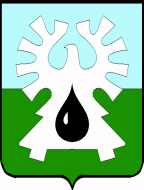 МУНИЦИПАЛЬНОЕ ОБРАЗОВАНИЕ ГОРОД УРАЙХанты-Мансийский автономный округ-Юграадминистрация ГОРОДА УРАЙПОСТАНОВЛЕНИЕот  19.12.2016                                                                                                            №3935             								 Об утверждении Плана проведенияплановых проверок граждан,органов государственной власти, органов местного самоуправленияна 2017 годНа основании Федерального закона от 06.10.2003 №131-ФЗ «Об общих принципах организации местного самоуправления в Российской Федерации», в соответствии с  Земельным кодексом Российской Федерации», постановлением Правительства Ханты-Мансийкого автономного округа-Югры  от 14.08.2015 №257-п  «О Порядке осуществления муниципального земельного контроля в Ханты-Мансийском автономном округе-Югре, постановлением администрации города Урай от 21.12.2015 №4294 «Об утверждении Порядка организации и проведения проверок в отношении юридических лиц, индивидуальных предпринимателей и граждан, органов государственной власти и органов местного самоуправления при осуществлении муниципального земельного контроля»: 1. Утвердить  План проведения плановых проверок граждан, органов государственной власти, органов местного самоуправления на 2017 год согласно приложению.2. Опубликовать постановление в газете «Знамя» и разместить на официальном сайте органов местного самоуправления города Урай в информационно-телекоммуникационной сети «Интернет».3. Контроль за выполнением постановления оставляю за собой.Глава  города Урай                                                                                                     А.В. Иванов                                                                                                                                                                                    Приложение к постановлению                                                                                                                                                                                администрации города Урай                                                                                                                                                                                        от 19.12.2016 №3935План проведения плановых проверок граждан,органов государственной власти, органов местного самоуправленияна 2017 год№ п/пМестонахождение проверяемого земельного участкаНаименование органа государственной власти, органа местного самоуправления, место нахождения органа государственной власти, органа местного самоуправления (их структурных подразделений) и место фактического осуществления деятельности органа государственной власти, органа местного самоуправленияЦель   
и основание проведения 
плановой проверкиДата начала и сроки проведения плановой проверки (рабочих часов)Форма     
проведения плановой проверки (документарная,   
выездная, документарная и  выездная)Наименование органа муниципального   контроля, осуществляющего плановую проверку12345671г. Урай, мкр. Юго-Восточный (2 очередь), участок 64,кадастровый номер 86:14:0101012:1220-осуществление муниципального земельного контроля. Федеральный закон от 25.10.2001 № 136-ФЗ "Земельный кодекс Российской Федерации"март(15 ч.)выезднаяадминистрация города Урай2г. Урай, мкр. Лесной,    д. 14, кадастровый номер 86:14:0101012:1-осуществление муниципального земельного контроля. Федеральный закон от 25.10.2001 № 136-ФЗ "Земельный кодекс Российской Федерации"март(15 ч.)выезднаяадминистрация города Урай3г. Урай, мкр. Лесной, д. 79, кадастровый номер 86:14:0101012:318-осуществление муниципального земельного контроля. Федеральный закон от 25.10.2001 № 136-ФЗ "Земельный кодекс Российской Федерации"март(15 ч.)выезднаяадминистрация города Урай4г. Урай, ул. Весенняя, д. 36 кадастровый номер 86:14:0101001:102-осуществление муниципального земельного контроля. Федеральный закон от 25.10.2001 № 136-ФЗ "Земельный кодекс Российской Федерации"апрель(15 ч.)выезднаяадминистрация города Урай5г. Урай, ул. Весенняя, д.41/1           кадастровый номер 86:14:0101001:94-осуществление муниципального земельного контроля. Федеральный закон от 25.10.2001 № 136-ФЗ "Земельный кодекс Российской Федерации"апрель(15 ч.)выезднаяадминистрация города Урай6г. Урай, ул. Цветочная, д.23              кадастровый номер 86:14:0101001:107-осуществление муниципального земельного контроля. Федеральный закон от 25.10.2001 № 136-ФЗ "Земельный кодекс Российской Федерации"апрель(15 ч.)выезднаяадминистрация города Урай7г. Урай, ул. Цветочная, д.43              кадастровый номер 86:14:0101001:52-осуществление муниципального земельного контроля. Федеральный закон от 25.10.2001 № 136-ФЗ "Земельный кодекс Российской Федерации"апрель(15 ч.)выезднаяадминистрация города Урай8г. Урай, ул. Цветочная, д.45              кадастровый номер 86:14:0101001:55-осуществление муниципального земельного контроля. Федеральный закон от 25.10.2001 № 136-ФЗ "Земельный кодекс Российской Федерации"май(15 ч.)выезднаяадминистрация города Урай9г. Урай, ул. Цветочная, д.48              кадастровый номер 86:14:0101001:162-осуществление муниципального земельного контроля. Федеральный закон от 25.10.2001 № 136-ФЗ "Земельный кодекс Российской Федерации"май(15 ч.)выезднаяадминистрация города Урай10г. Урай, ул. Кедровая,    д.2Б,                 кадастровый номер 86:14:0101007:16-осуществление муниципального земельного контроля. Федеральный закон от 25.10.2001 № 136-ФЗ "Земельный кодекс Российской Федерации"май(15 ч.)выезднаяадминистрация города Урай11г. Урай, ул. Кедровая,    д.3,                 кадастровый номер 86:14:0101007:184-осуществление муниципального земельного контроля. Федеральный закон от 25.10.2001 № 136-ФЗ "Земельный кодекс Российской Федерации"май(15 ч.)выезднаяадминистрация города Урай12г. Урай, ул. Кедровая,    д.4,                 кадастровый номер 86:14:0101007:416-осуществление муниципального земельного контроля. Федеральный закон от 25.10.2001 № 136-ФЗ "Земельный кодекс Российской Федерации"июнь(15 ч.)выезднаяадминистрация города Урай13г. Урай, ул. Кедровая,    д.5,                 кадастровый номер 86:14:0101007:404-осуществление муниципального земельного контроля. Федеральный закон от 25.10.2001 № 136-ФЗ "Земельный кодекс Российской Федерации"июнь(15 ч.)выезднаяадминистрация города Урай14г. Урай, ул. Кедровая,    д.18,20                кадастровый номер 86:14:0101007:409-осуществление муниципального земельного контроля. Федеральный закон от 25.10.2001 № 136-ФЗ "Земельный кодекс Российской Федерации"июнь(15 ч.)выезднаяадминистрация города Урай15г. Урай, ул. Кедровая,    д.32,                 кадастровый номер 86:14:0101001:133-осуществление муниципального земельного контроля. Федеральный закон от 25.10.2001 № 136-ФЗ "Земельный кодекс Российской Федерации"июнь(15 ч.)выезднаяадминистрация города Урай16г. Урай, ул. Кедровая,    д.39,                 кадастровый номер 86:14:0101001:39-осуществление муниципального земельного контроля. Федеральный закон от 25.10.2001 № 136-ФЗ "Земельный кодекс Российской Федерации"июнь(15 ч.)выезднаяадминистрация города Урай17г. Урай, ул. Кедровая,    д.43,                 кадастровый номер 86:14:0101001:51-осуществление муниципального земельного контроля. Федеральный закон от 25.10.2001 № 136-ФЗ "Земельный кодекс Российской Федерации"июль(15 ч.)выезднаяадминистрация города Урай18г. Урай, ул. Кедровая,    д.47,                 кадастровый номер 86:14:0101001:8-осуществление муниципального земельного контроля. Федеральный закон от 25.10.2001 № 136-ФЗ "Земельный кодекс Российской Федерации"июль(15 ч.)выезднаяадминистрация города Урай19г. Урай, ул. Кольцова,    д.17,                 кадастровый номер86:14:0101002:391-осуществление муниципального земельного контроля. Федеральный закон от 25.10.2001 № 136-ФЗ "Земельный кодекс Российской Федерации"август(15 ч.)выезднаяадминистрация города Урай20г. Урай, ул. Садовая,    д.2,                 кадастровый номер86:14:0101002:367-осуществление муниципального земельного контроля. Федеральный закон от 25.10.2001 № 136-ФЗ "Земельный кодекс Российской Федерации"август(15 ч.)выезднаяадминистрация города Урай21г. Урай, ул. Садовая,    д.5,                 кадастровый номер86:14:0101002:369-осуществление муниципального земельного контроля. Федеральный закон от 25.10.2001 № 136-ФЗ "Земельный кодекс Российской Федерации"сентябрь(15 ч.)выезднаяадминистрация города Урай22г. Урай, ул. Садовая,    д.7,                 кадастровый номер86:14:0101002:370-осуществление муниципального земельного контроля. Федеральный закон от 25.10.2001 № 136-ФЗ "Земельный кодекс Российской Федерации"сентябрь(15 ч.)выезднаяадминистрация города Урай23г. Урай, ул. Садовая,    д.8,                 кадастровый номер86:14:0101002:365-осуществление муниципального земельного контроля. Федеральный закон от 25.10.2001 № 136-ФЗ "Земельный кодекс Российской Федерации"сентябрь(15 ч.)выезднаяадминистрация города Урай24г. Урай, ул. Садовая,    д.11,                 кадастровый номер86:14:0101002:371-осуществление муниципального земельного контроля. Федеральный закон от 25.10.2001 № 136-ФЗ "Земельный кодекс Российской Федерации"сентябрь(15 ч.)выезднаяадминистрация города Урай25г. Урай, ул. Садовая,    д.13,                 кадастровый номер86:14:0101002:372-осуществление муниципального земельного контроля. Федеральный закон от 25.10.2001 № 136-ФЗ "Земельный кодекс Российской Федерации"октябрь(15 ч.)выезднаяадминистрация города Урай26г. Урай, ул. Садовая,    д.16,                 кадастровый номер86:14:0101002:58-осуществление муниципального земельного контроля. Федеральный закон от 25.10.2001 № 136-ФЗ "Земельный кодекс Российской Федерации"октябрь(15 ч.)выезднаяадминистрация города Урай27г. Урай, ул. Садовая,    д.26,                 кадастровый номер86:14:0101002:359-осуществление муниципального земельного контроля. Федеральный закон от 25.10.2001 № 136-ФЗ "Земельный кодекс Российской Федерации"октябрь(15 ч.)выезднаяадминистрация города Урай28г. Урай, ул. Сосновая,    д.14,                 кадастровый номер86:14:0101007:44-осуществление муниципального земельного контроля. Федеральный закон от 25.10.2001 № 136-ФЗ "Земельный кодекс Российской Федерации"октябрь(15 ч.)выезднаяадминистрация города Урай29г. Урай, ул. Сосновая,    д.19,                 кадастровый номер86:14:0101007:85-осуществление муниципального земельного контроля. Федеральный закон от 25.10.2001 № 136-ФЗ "Земельный кодекс Российской Федерации"ноябрь(15 ч.)выезднаяадминистрация города Урай30г. Урай, ул. Сосновая,    д.21,                 кадастровый номер86:14:0101007:426-осуществление муниципального земельного контроля. Федеральный закон от 25.10.2001 № 136-ФЗ "Земельный кодекс Российской Федерации"ноябрь(15 ч.)выезднаяадминистрация города Урай31г. Урай, ул. Сосновая,    д.23,                 кадастровый номер86:14:0101007:179-осуществление муниципального земельного контроля. Федеральный закон от 25.10.2001 № 136-ФЗ "Земельный кодекс Российской Федерации"ноябрь(15 ч.)выезднаяадминистрация города Урай32г. Урай, ул. Цветочная,    д.2Б,                 кадастровый номер86:14:0\101007:41-осуществление муниципального земельного контроля. Федеральный закон от 25.10.2001 № 136-ФЗ "Земельный кодекс Российской Федерации"ноябрь(15 ч.)выезднаяадминистрация города Урай33г. Урай, ул. Кольцова,    д.52а,                 кадастровый номер86:14:0101002:165-осуществление муниципального земельного контроля. Федеральный закон от 25.10.2001 № 136-ФЗ "Земельный кодекс Российской Федерации"ноябрь(15 ч.)выезднаяадминистрация города Урай